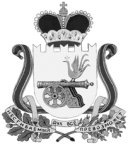 СОВЕТ ДЕПУТАТОВ ВЯЗЕМСКОГО ГОРОДСКОГО ПОСЕЛЕНИЯВЯЗЕМСКОГО РАЙОНА СМОЛЕНСКОЙ ОБЛАСТИРЕШЕНИЕот 26.03.2019 № 27В соответствии с Гражданским кодексом Российской Федерации, Федеральным законом от 06.10.2003 № 131-ФЗ «Об общих принципах организации местного самоуправления в Российской Федерации», Федеральным законом от 26.07.2006 № 135-ФЗ «О защите  конкуренции», руководствуясь статьями 22, 39 Устава Вяземского городского поселения Вяземского района Смоленской области, п. 4.1. ст. 4 Положения о порядке управления и распоряжения имуществом, находящимся в муниципальной собственности Вяземского городского поселения Вяземского района Смоленской области, утвержденным решением Совета депутатов Вяземского городского поселения Вяземского района Смоленской области от 21.10.2014 № 88, рассмотрев обращение Главы муниципального образования «Вяземский район» Смоленской области от 15.09.2019 № 680/02-27, Совет депутатов Вяземского городского поселения Вяземского района Смоленской области  РЕШИЛ:1. Разрешить Администрации муниципального образования «Вяземский район» Смоленской области предоставить в безвозмездное пользование сроком на три года муниципальному бюджетному учреждению культуры «Вяземский историко-краеведческий музей» нежилое помещение площадью 164,6 кв. метров, расположенное по адресу: Смоленская область, г. Вязьма, улица Ленина, дом 1/2, для организации выставочного зала.2. Опубликовать настоящее решение в газете «Мой город – Вязьма» и электронном периодическом издании «Мой город – Вязьма.ru» (MGORV.RU).Глава муниципального образования Вяземского городского поселения Вяземского района Смоленской области		    		           А.А. ГригорьевО предоставлении в безвозмездное пользование нежилого помещения 